Ονοματεπώνυμο* E-mail* Τηλέφωνο Μήνυμα*«Δηλώνω ότι έχω ενημερωθεί για την επεξεργασία των Δεδομένων Προσωπικού Χαρακτήρα που με αφορούν και δίνω την ελεύθερη, συγκεκριμένη, ρητή και με πλήρη επίγνωση συγκατάθεσή μου στο Οικονομικό Πανεπιστήμιο Αθηνών, προκειμένου να επεξεργάζεται τα δεδομένα αυτά, σύμφωνα με τα οριζόμενα στις διατάξεις του Γενικού Κανονισμού Προστασίας Δεδομένων ΕΕ 679/2016 και την Εθνική Νομοθεσία, για τους σκοπούς που αναφέρονται στην σχετική ενημέρωση.»  ☐ *Τα πεδία με * είναι υποχρεωτικάΠαρακαλούμε όπως αποστείλετε την ανωτέρω φόρμα στο  postgrad@aueb.gr 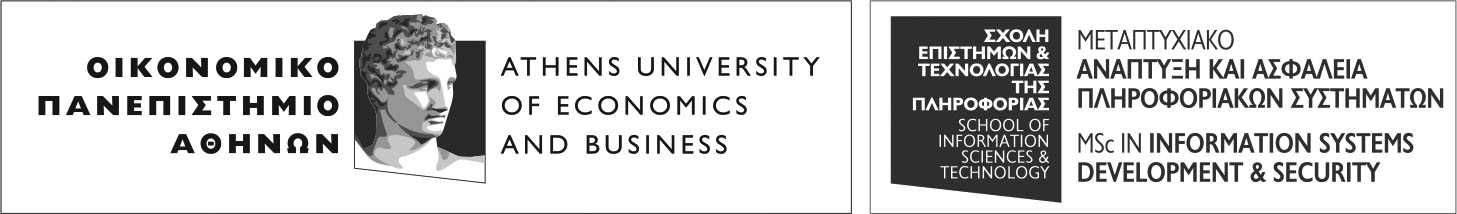 Ευελπίδων 47Α και Λευκάδος 33, 11362 Αθήνα. Τηλ.: 210-8203645Ευελπίδων 47Α και Λευκάδος 33, 11362 Αθήνα. Τηλ.: 210-8203645Ευελπίδων 47Α και Λευκάδος 33, 11362 Αθήνα. Τηλ.: 210-8203645Ευελπίδων 47Α και Λευκάδος 33, 11362 Αθήνα. Τηλ.: 210-8203645Ευελπίδων 47Α και Λευκάδος 33, 11362 Αθήνα. Τηλ.: 210-8203645Ευελπίδων 47Α και Λευκάδος 33, 11362 Αθήνα. Τηλ.: 210-8203645Ευελπίδων 47Α και Λευκάδος 33, 11362 Αθήνα. Τηλ.: 210-820364547A, Evelpidon & 33, Lefkados street, Athens 11362, Greece. Tel.: (+30) 210-820364547A, Evelpidon & 33, Lefkados street, Athens 11362, Greece. Tel.: (+30) 210-820364547A, Evelpidon & 33, Lefkados street, Athens 11362, Greece. Tel.: (+30) 210-820364547A, Evelpidon & 33, Lefkados street, Athens 11362, Greece. Tel.: (+30) 210-820364547A, Evelpidon & 33, Lefkados street, Athens 11362, Greece. Tel.: (+30) 210-820364547A, Evelpidon & 33, Lefkados street, Athens 11362, Greece. Tel.: (+30) 210-820364547A, Evelpidon & 33, Lefkados street, Athens 11362, Greece. Tel.: (+30) 210-8203645E-mail: olympiamara@aueb.gr / https://mscis.cs.aueb.gr/el/normal/homeE-mail: olympiamara@aueb.gr / https://mscis.cs.aueb.gr/el/normal/homeE-mail: olympiamara@aueb.gr / https://mscis.cs.aueb.gr/el/normal/homeE-mail: olympiamara@aueb.gr / https://mscis.cs.aueb.gr/el/normal/homeE-mail: olympiamara@aueb.gr / https://mscis.cs.aueb.gr/el/normal/homeE-mail: olympiamara@aueb.gr / https://mscis.cs.aueb.gr/el/normal/homeE-mail: olympiamara@aueb.gr / https://mscis.cs.aueb.gr/el/normal/homeΠαρακαλούμε  διατυπώστε  με  συντομία  και  σαφήνεια  το  πρόβλημα  που  αντιμετωπίσατε  ή  το παράπονό σας σχετικά με τις προσφερόμενες υπηρεσίες (εκπαιδευτικές, διοικητικές, κ.λπ).